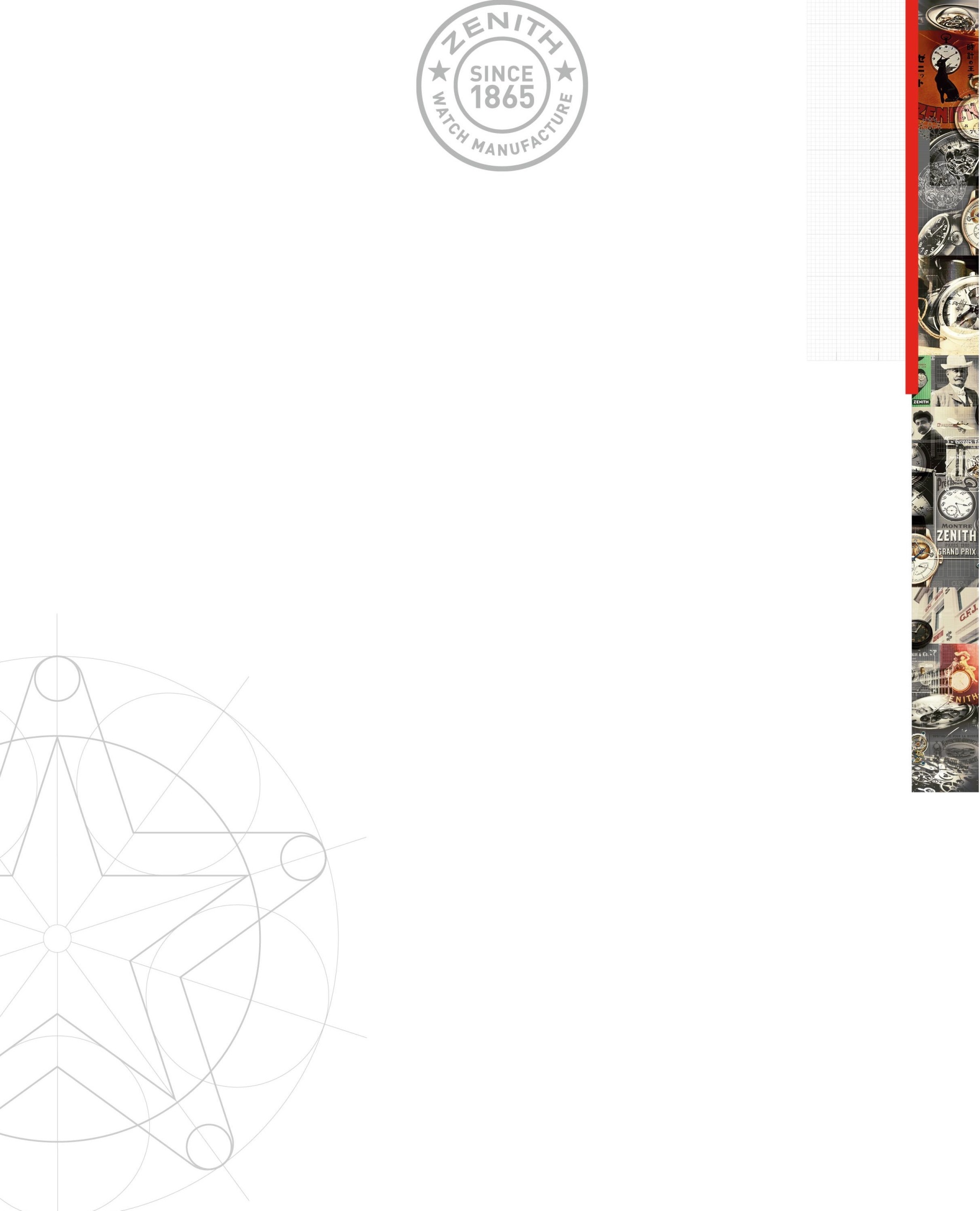 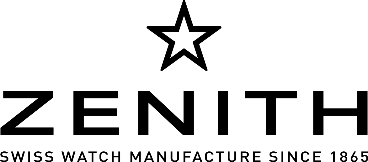 START FREI FÜR DEN CHRONOMASTER EL PRIMERO OPEN TOUR AUTO EDITIONZenith bleibt der Welt des Motorsports treu, speziell den klassischen Renn- und Sportwagen: Vom 24. bis 30. April 2017 lässt der Chronomaster El Primero Open Tour Auto Edition seine Muskeln spielen – in den Cockpits der teilnehmenden Teams der Tour Auto Optic 2ooo. Mit Hochleistungs-Uhrwerk und einem kompromisslos sportlichen Look ist der Chronograph der ideale Begleiter für dieses große menschliche Abenteuer voller sportlicher und technischer Herausforderungen. Zum ersten Mal in der Geschichte der legendären Oldtimer-Fernfahrt starten die 230 Teams nach der Präsentation der Fahrzeuge unter der Glaskuppel des Pariser Grand Palais in Richtung Bretagne: Organisator Peter Auto hat zur 26. Auflage der Rallye eine aufregende neue Route ausgearbeitet.Schon zum dritte Mal ist die Schweizer Uhrenmanufaktur Partner der „Tour Auto Optic 2000“, einer der prestigeträchtigsten Oldtimerveranstaltungen Europas. Zenith huldigt den klassischen Automobilen mit einem außergewöhnlichen Zeitmesser mit bestechender Linienführung, hochkarätiger Technik  und Akzenten in den Farben der Trikolore: dem Chronomaster El Primero Open Tour Auto Edition. Der „Motor“ dieses hoch präzisen Zeitmessers, das legendäre Chonographenkaliber El Primero 4061, ist ein Hochleistungs-Uhrwerk mit der ungewöhnlich hohen Schlagzahl von 36.000 Halbschwingungen pro Stunde! Kraft, Ausdauer, Geschwindigkeit … und eine hinreißende LinienführungWie eine geöffnete Motorhaube gestattet die berühmte Zifferblattöffnung bei der „11“ tiefe Einblicke in die spektakuläre Technik des Hochfrequenz-Chronographen, dessen von der COSC auf seinen genauen Gang geprüftes Werk aus 282 Einzelteilen besteht. Neben der Uhrzeit mit Stunden- und Minutenzeiger aus der Mitte bietet die Uhr eine Tachymeterskala sowie umfassende Chronographenfunktionen bis hin zur Anzeige der Zehntelsekunden. Das potente „Triebwerk“ ist in einem gebürsteten Edelstahlgehäuse mit 42 Millimeter Durchmesser sicher geschützt untergebracht. Die schmale Lünette umfängt ein schiefergraues Zifferblatt mit einem senkrechten blau-weiß-roten Streifen – eine Verneigung vor der französischen Trikolore, die noch in weiteren Details der Uhr zum Vorschein kommt. Das Zifferblatt glänzt mit hervorragender Ablesbarkeit auch bei schlechten Lichtverhältnissen. Der verglaste Gehäuseboden mit dem gravierten Logo der Veranstaltung offenbart die mit Genfer Streifenschliff verzierte Rotorschwungmasse des automatischen Aufzugs.   CHRONOMASTER EL PRIMERO OPEN TOUR AUTO EDITIONRef.: 03.2046.4061/91.C769Limitierte Auflage 500
Hommage an unsere Partnerschaft mit der Tour AutoZifferblattöffnung, die den Blick auf das schlagende Herz deslegendären Kalibers El Primero freigibtHemmungsrad und Hebel aus SiliziumEl-Primero-Schaltradchronograph mit AutomatikaufzugCOSC-zertifiziertes Uhrwerk
UHRWERK Uhrwerk El Primero 4061, AutomatikaufzugKaliber 13 ¼``` (Durchmesser: 30 mm)Höhe des Uhrwerks 6.6 mmBauteile 282Lagersteine 31Frequenz 36.000 Halbschwingungen pro Stunde (5 Hz)Gangreserve Über 50 StundenVerzierungen Aufzugsrotor mit Genfer StreifenschliffFUNKTIONEN Stunden-und Minutenzeiger aus der MitteKleine Sekunde bei 9 UhrChronograph:– Chronographenzeiger aus der Mitte– 12-Stunden-Zähler bei 6 Uhr– 30-Minuten-Zähler bei 3 UhrTachymeterskala
GEHÄUSE, ZIFFERBLATT & ZEIGER Durchmesser 42 mmDiameter opening 37.1 mmHöhe 14,05 mmGEHÄUSE, ZIFFERBLATT & ZEIGER Uhrenglas Gewölbtes, beidseitig entspiegeltes SaphirglasGehäuseboden Transparentes Saphirglas mit Tour Auto-LogoMaterial Gebürsteter EdelstahlBrushed SteelWasserdichtheit 10 atmZifferblatt Schiefergrau seidenmattStundenmarker Rhodiniert, facettiert und mit SuperLuminova SLN C1 beschichtetZeiger Rhodiniert, facettiert und mit SuperLuminova SLN C1 beschichtetARMBÄNDER & SCHLIESSEN Armband reference: 27.00.2118.769designation: Schiefergraues Armband mit blauen, weißen und rotenZierlinienabbreviation: FBSchließe 27.03.0208.940Dreifachfaltschließe aus Edelstahl
